Иностранные инвестиции в экономике РоссииПравовое регулирование иностранных инвестиций в Российской ФедерацииВ странах с развитой экономикой, таких как США, Франция, Германия, отсутствуют специальные законы, которые бы регулировали конкретно иностранные инвестиции. На них оказывают воздействия те же правила и нормы, которые государство применяет по отношению национальных инвестиций и инвесторов. В России же разработано отдельное законодательство, регулирующее только иностранных инвесторов. Это подтверждает тот факт, что наша страна стремится привлечь как можно большее количество зарубежных вкладчиков для развития экономики. Однако на фоне правовой обеспеченности в этой области Россия ни только сильно не выделяется, но даже отстает от ряда других стран. Так, например, во Франции установлен достаточно жесткий режим в отношении иностранных капиталовложений. Зарубежное инвестирование допустимо во многих сферах, за редким исключением некоторых (например, в добыче полезных ископаемых). Чтобы направить свой капитал во Францию, инвестору необходимо заранее получить на это разрешение, подав декларацию в министерство экономики и финансов. Сама декларация обычно выдается беспрепятственно для любого государства.Правовая база регулирования иностранных инвестиций в Российской Федерации развита недостаточно. Однако сильная заинтересованность России в привлечении зарубежных инвестиций в виде материальных и финансовых ресурсов, передовых технологий и управленческого опыта, дает толчок для развития законодательства, которое бы обеспечивало стабильность условий деятельности иностранных инвесторов на территории страны. В связи с этим в России появляются законодательные акты, которые основываются на нормах международного права и международной практики инвестиционного сотрудничества.На сегодняшний день к источникам правового регулирования иностранных инвестиций на территории РФ относятся Федеральный Закон от 25.02.1999г. №39-ФЗ «Об инвестиционной деятельности в Российской Федерации, осуществляемой в форме капитальных вложений» [3] и Федеральный Закон от 09.07.1999г. №160-ФЗ «Об иностранных инвестициях в Российской Федерации» [4].Законы и нормативно-правовые акты, регулирующие иностранные и инвестиции, можно разделить на три основные группы. В первую входят нормативно-правовые акты, которые регулируют общие моменты предпринимательской и инвестиционной деятельности. К ней можно отнести, в первую очередь, Конституцию Российской Федерации – главный нормативный акт РФ, обладающий высшей юридической силой и прямым действием на все территории страны. Статья 8 Конституции РФ гарантирует единство экономического пространства, свободное перемещение товаров, услуг и финансовых средств, поддержку конкуренции, свободу экономической деятельности, а также равную защиту всех форм собственности [Конституция]. Статья 34 устанавливает свободу использования своих способностей и имущества для предпринимательской деятельности [1]. Статьей 35 Конституции РФ защищено право частной собственности. Судебная защита прав и свобод каждого гарантируется статьей 46. Статья 57 Основного закона указывает на обязанность каждого платить законно установленные налоги и сборы. Статья 74 не допускает установление на территории РФ таможенных границ, пошлин, сборов и каких-либо иных препятствий для свободного перемещения товаров, услуг и финансовых средств [1].Нормы, также касающиеся инвестиционной деятельности, содержатся в Гражданском кодексе. Параграф 2 главы 4 ГК РФ включает положения о хозяйственных товариществах и обществах, в которые чаще всего происходит привлечение иностранных капитальных вложений. Вдобавок раздел VI содержит вопросы международного частного права [2].Общие положения государственного регулирования в области внешнеэкономической деятельности рассматриваются в Федеральном законе от 8 декабря 2003г. №164-ФЗ «Об основах государственного регулирования внешнеторговой деятельности» [5].Вторая группа законов непосредственно регулирует отдельные виды и направления инвестиционной деятельности. К ней принадлежит Федеральный Закон от 25.02.1999г. №39-ФЗ «Об инвестиционной деятельности в Российской Федерации, осуществляемой в форме капитальных вложений» (с изм. от 26.07.2017г.), который определяет правовые и экономические основы инвестиционной деятельности, осуществляемой в форме капитальных вложений, на территории РФ, а также устанавливает гарантии равной защиты прав, интересов и имущества субъектов инвестиционной деятельности [3].Федеральный закон от 30 декабря 1995г. № 225-ФЗ «О соглашениях о разделе продукции» регулирует правовые основы отношений, которые возникают в процессе поиска, разведки и добычи минерального сырья, а также раздела произведенной продукции [6].Поступление инвестиции в особые экономические зоны регулируется Федеральным Законом от 22.07.2006г. №116-ФЗ «Об особых экономических зонах в РФ» [7].Также ко второй группе можно отнести Федеральный Закон от 21 июля 2005г. №115-ФЗ «О концессионных соглашениях» [8] и от 29.10.1998г. №164-ФЗ «О финансовой аренде (лизинге) [9].Третья группа нормативных актов регулирует отдельные вопросы деятельности организаций (предприятий) с иностранными инвестициями и включает в себя: Таможенный кодекс РФ, Налоговый кодекс РФ, Закон РФ от 21 мая 1993г. №5003-1 «О таможенном тарифе» [10], Постановление Правительства РФ от 23.07.1996г. №883 «О льготах по уплате ввозной пошлины и налога на добавленную стоимость в отношении товаров, ввозимых иностранными инвесторами в качестве вклада в уставный (складочный) капитал предприятий с иностранными инвестициями» [11], а также Федеральный закон от 8 августа 2001г. №129-ФЗ «О государственной регистрации юридических лиц и индивидуальных предпринимателей» [12]. Двусторонние соглашения и многосторонние договоры тоже имеют большое значение для России.Объем, динамика и структура иностранных инвестиций в РоссииРоссия занимает 38 место в рейтинге глобальной конкурентоспособности (The Global Competitiveness Index 2017-2018), который опубликовала аналитическая группа Всемирного экономического форума. Позиция России в рейтинге заметно улучшилась, с 43 места она поднялась до указанного 38. Теперь страна находится между Польшей (39) и Мальтой (37), обгоняя при этом такие страны «Большой двадцатки» (G20), как Аргентину (92), Бразилию (80), ЮАР (61), Турцию (53), Италию (43) и Индию (40). Таким образом, из стран БРИКС Россию обгоняет только Китай.Что касается общего объема иностранных инвестиций в экономике России, то американский инвестиционный банк BofA Merrill Lynch зафиксировал отток инвестиций из российских фондов в сумме 900 миллионов долларов США. «Только за неполный декабрь 2017г. общий объем выведенных средств превысил 161 млн. долларов», - пишет «Коммерсант» со ссылкой на исследование американского банка [24]. Ближе к Новому году отток составил еще 126 млн. долларов. Таким образом, показатели 2017г. перекрыли позитивные итоговые результаты 2016 года, когда в российские фонды зарубежные инвесторы вложили 870 млн. долларов. Это связано с уходом инвесторов в сторону таких стран как Индия и Бразилия в результате ужесточения санкций со стороны США и Евросоюза.Однако общий объем прямых иностранных инвестиций (ПИИ) в экономике России, по заявлению Максима Орешкина, министра экономического развития, в 2017 году составил 20-25 миллиардов долларов. Но есть и более точная цифра, на сайте ЦБ РФ она составляет 27,886 миллиардов долларов. Такой приток ПИИ смог покрыть потери от спекулятивных поступлений. Рекордным за последние 10 лет считается приток так называемых частных инвесторов, за истекший 2017 год ими было открыто более 230 тысяч новых счетов, это в 1,5 раза больше, чем в 2016г. Наряду с этим усилилась активность частных трейдеров в отношении долговых бумаг. При первичном размещении облигаций федерального займа частные инвесторы выкупили 4%, а при вторичном и вовсе 9%.По данным ЦБ, чистый приток иностранных инвестиций снизился на 14,3% - с 32,5 до 27,9 млрд. долларов США. Основной приток средств в РФ поступил из следующих юрисдикций (в млн. долларов) (приложение А):Страны СНГ – 113;Страны дальнего зарубежья – 27 773;Прочие страны – 3.А именно:Кипр – 7 788;Багамские острова – 6 338;Люксембург – 3 445;Сингапур – 2 404;Соединенное королевство – 1799;Швейцария – 1512;Бермудские острова – 1 433;Германия – 517;США – 495.За 2017г. в Россию было привлечено 149 040 млн. долларов, а погашено 121 154 млн. Объем прямых инвестиций нерезидентов в активы банковского сектора составили всего лишь 1 470 млн. долларов, остальные же 26 416 млн. долларов распределились между прочими секторами экономики (приложение Б). Так наибольший объем инвестиций пришелся на добычу полезных ископаемых и составил 7 904 млн. долларов. Второе место занимает финансовая и страховая деятельность, в которую было привлечено 7 436 млн. долларов. На обрабатывающее производство пришлось 2 852 млн. долларов; на профессиональную, научную и техническую деятельность – 2 344, а на строительство – 2 077. Далее расположились такие виды деятельности, как оптовая и розничная торговля, ремонт автотранспортных средств и мотоциклов (1 517 млн. долларов); операции с недвижимым имуществом (1 397); обеспечение электрической энергией, газом и паром, кондиционирование воздуха (1 210) и другие (приложение В).Инвестиции в основной капитал в целом за 2017 год составили 15 966,8 млрд. рублей. На государственную форму собственности пришлось 15,0%, на муниципальную – 24,3%, а на частную -60,7%.Общую же динамику прямых иностранных инвестиций можно проследить на рисунке 1.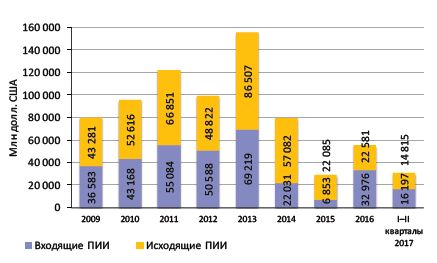 Рисунок 1 – Динамика ПИИ в Российской Федерации в 2009-2016 и I – II кварталах 2017г., млн. долл. [22].Как видно, в период после кризиса 2008г. наблюдался заметный, устойчивый рост объемов входящих ПИИ. Спад же в 2014г. произошел из-за введения внешних ограничений на торговую и инвестиционную деятельность, ростом макроэкономических рисков и неопределенности относительно будущих внешнеэкономических ограничений. Наряду с этим – как почти во все годы досанкционного и санкционного периода – Россия была чистым экспортером ПИИ.Объем портфельных инвестиций зарубежных вкладчиков в активы небанковского сектора России в первом полугодии 2017 года снизился. Отрицательная динамика составила 5,6 млрд. долларов в отличие первого полугодия 2016 года, в котором рост составил 2,1 млрд. долларов. Однако во втором квартале 2017 года снижение инвестиций нерезидентов шло в 10 раз медленнее, чем в первом квартале и составило 0,5 млрд. по сравнению с 5,1 млрд. долларов. Всего же портфельные инвестиции иностранных инвесторов, по данным Росстата, составили 165 669 181 млн. рублей, в том числе 18 586 505 – долгосрочные, 147 082 676 – краткосрочные (приложение Г). Основными видами деятельности, в которые были привлечены портфельные инвестиции, стали: ремонт автотранспортных средств и мотоциклов (26 538 491), обрабатывающие производства (22 632 025 млн. руб.), добыча полезных ископаемых (13 094 917), сельское, лесное хозяйство и охота (944 784) и др.Что до обязательств федеральных органов управления РФ иностранных инвесторам по портфельным инвестициям, то в первом полугодии 2017 года произошел их рост на 7,6 млрд. против роста на 3,1 млрд. долларов в этом же полугодии 2016 года. Статистика иностранных инвестиций в 2017 году демонстрирует в добывающей промышленности увеличение объема финансирования на 15%.  Сюда не относятся показатели газо- и нефтедобычи, которые показали спад в динамике на 6%. Рост от 23% до 37% показали следующие сектора: работа с финансами, транспортировка и хранение, спорт и массовые мероприятия. Торговля, образование и наука, гостиничный и ресторанный бизнес привлекли всего на 8-9% больше средств.Статистика же прямых иностранных инвестиций поясняет рекордные результаты вложений средств в «Силу Сибири – 1» - 158 млрд. рублей. В «Турецкий поток» вложено 42 млрд. рублей. В «Ухта-Торжок» объем инвестиций составил 62 млрд. рублей. Также привлечена огромная сумма зарубежных капиталовложений в строительство Крымского моста, начиная с апреля 2015 года и по сегодняшний день их объем составил более 227 млрд. рублей. Позицию по спорту и массовым мероприятиям выровняло строительство объектов к чемпионату мира по футболу в разных городах страны.Однако статистика инвестиций в России показывает положительную динамику далеко не во всех отраслях экономики. Инвестиционный портфель в обрабатывающей промышленности «похудел» на 6,7%, а производство и распределение электроэнергии, газа и воды и вовсе недополучило 15%. Строительство получило меньше, чем было необходимо на 4%, а сельское хозяйство не досчиталось 7%. Все же на этом фоне статистика выделяет пятерых лидеров из регионов по количеству поступающих в них иностранных инвестиций:Республика Крым;Город федерального значения – Севастополь;Волгоградская область;Калининградская область;Тверская область.Аутсайдерами стали: Хакасия, Северная Осетия, Ингушетия и Республика Коми.Роль и значение иностранных инвестиций для Российской ФедерацииПривлечение иностранных инвестиций занимает важное место среди факторов развития рыночных отношений в Российской Федерации. Хоть доля зарубежных капиталовложений и составляет лишь несколько процентов от ВВП России, но их значение намного выше значения внутренних инвестиций. Однако, не стоит забывать, что приток иностранных инвестиций способствует решению одних проблем и в то же время создает или обостряет другие. В России отмечается узость рынка сбыта продукции, как и в некоторых развивающихся странах, которая не соответствует его производственным возможностям, а также чрезвычайно медленное расширение, которое приводит к недостаточности прибыли для закупки дополнительных средств производства [13].Способом решения этой проблемы служит увеличение совокупного спроса, то есть рост и совершенствование производства, являющееся как источником предложения товаров и услуг, так и рынком сбыта средств производства для поставщиков. Так создание при помощи зарубежного капитала эффективно функционирующих предприятий может увеличить совокупную емкость рынка товаров, услуг и рабочей силы и этим способствовать росту экономики.Правительству России, как и правительствам других государств с низким и средним уровнем международной конкурентоспособности производства, приходится искусственно создавать для импортных товаров на внутреннем рынке примерно одинаковую конкурентоспособность с отечественными товарами благодаря количественным ограничениям импорта и ввозным таможенным пошлинам.Еще одна значимая сторона последствий привлечения иностранного капитала – это влияние на процессы инфляции. Зарубежное капиталовложение начинается с предоставления определенных денежных средств или займов, которые используются нерезидентами в целях приобретения ценных бумаг, строительства новых или покупку действующих предприятий в принимающей стране. Казалось бы, зарубежный денежный приток расширяет совокупные объемы денежной массы в сфере обращения и усиливает инфляцию. На самом же деле импорт капитала в денежной форме в большей степени увеличивает не денежную массу в обращении, а предложение товаров и услуг.Однако иностранные инвестиции нередко существенно сдерживают темпы экономического развития. Это происходит в тех случаях, когда фирмы-нерезиденты, которые конкурируют на товарном рынке с национальными фирмами, скупают организации для устранения конкурентов, то есть они монополизируют данный рынок, вследствие этого происходит сдерживание экономического развития. Также создается угроза переноса в страну производств, вредных для окружающей среды и здоровья граждан. Иностранные инвестиции часто для нанесения вреда национальной безопасности принимающей страны используют ущемление ее суверенитета. Именно поэтому так распространено недоверие, а изредка и враждебное отношение некоторых государств к импорту капитала.В каждой отдельной стране есть законодательно закрепленный перечень запрещенных для зарубежного инвестирования видов деятельности. Это сделано с целью обеспечения защиты государственной тайны и стратегических интересов страны, а также недопущения подрыва национальной безопасности и обороны страны. Государство должно обеспечивать всеми возможными способами и средствами защиту своей безопасности, обороноспособности, экономической независимости, нравственного здоровья и жизни людей, охраны природных и культурных ценностей, а также окружающей среды.Одной из главных угроз, связанных с большим притоком иностранных инвестиций, является уменьшение внутренних накоплений и подмена усилий по мобилизации внутренних средств на инвестиционные цели [14]. Пагубное влияние таких последствий увеличивается, когда инвесторы изымают свои средства в периоды финансовой неустойчивости.Актуальность использования и важность иностранных инвестиций в экономике России сегодня очевидна. Это вызвано стремлением страны к повышению конкурентоспособности отечественного производства, открытости экономики, завоеванию доверия на мировом рынке, участию в международном финансовом обмене, а также обусловлено международным разделением труда, развитием международных связей и глобализацией национальных экономик в мировом хозяйстве.Зарубежные капиталовложения способствуют увеличению реальных активов, существенному форсированию экономического и технического прогресса, оживлению конкурентоспособности отечественного производства, расширению экспортного потенциала страны, внедрению новых форм управления и высокой культуры бизнеса, развитию малого и среднего бизнеса, обновлению и модернизации производственного аппарата, созданию новых рабочих мест и подготовке кадров, отвечающих их требованиям, вследствие этого повышению уровня занятости населения и снятию социальной напряженности, а также решению проблем реформирования экономики. Мобилизация и эффективное применение в экономике России зарубежных материальных и финансовых средств, а также передовой техники и технологии является условием устойчивого функционирования и развития экономики страны. Динамика же иностранных инвестиций становится подтверждением того реального прогресса, которой происходит в России в отношении инвестиций.Однако рост привлекательности российского рынка и расширение возможности привлечения инвестиций не означают, что иностранный капитал стало легко заполучить. Ключевые проблемы, мешающие инвестированию в российскую экономику, как для зарубежных, так и для отечественных инвесторов остаются неизменными: инвестиционный климат, неопределенность, вызванная санкциями, а также риски сохранения низкого темпа экономического роста.Пути и меры по привлечению иностранных инвестицийПроблемы привлечения иностранных инвестицийВ настоящее время существует ряд проблем, препятствующих поступлению иностранных инвестиций в Российскую федерацию и мешающих созданию благоприятных условий для их привлечения. К таким проблемам можно отнести, например, коррупцию и экономическую преступность, низкое качество государственного и местного управления, слабое законодательство, плохой инвестиционный климат, нестабильность политической ситуации, высокие административные, информационные и технические барьеры, а также большую степень монополизации на рынке.Одной из главных причин низкой активности зарубежных вкладчиков является политика государства, не способствующая мобилизации иностранных инвестиций, то есть в стране отсутствует режим наибольшего благоприятствования, который существует сегодня в других развивающихся странах и дает положительный эффект. Нерезидентов не только настораживает, но часто и отпугивает противоречивость экономической политики государства, а также постоянно меняющиеся «правила игры». В качестве примера выступает неприменение в России принципа, сложившегося в мировой практике и предусматривающего защиту иностранного инвестора от негативного изменения законодательства принимающей стороны.Российское законодательство не только неполно, но и в большинстве своем направленно на прямые капиталовложения инвесторов и почти не регулирует проблемы допущения инвестиций на биржу [13]. С обратной стороны, некоторые вопросы размещения иностранных капиталовложений сильно регламентированы, то есть большое количеству согласований и получения разрешений отнимает у инвесторов слишком много времени.На сегодняшний день, одним из главных условий реализации относительного крупного проекта является его поддержка со стороны правительства или региона. Хотя отдельные регионы и предоставляют налоговые льготы некоторым зарубежным фирмам, но эти льготы даются на таких условиях, которые делают инвесторов зависимыми от субъективных действий чиновников, и требуют от них особых усилий и значительных расходов.Что касается проблемы с коррупцией, то рейтинг Transparency International (Индекс восприятия коррупции) определил Россию в 2017 году на 135-е место из 180, т.е. РФ является коррумпированной страной. За последний год 49% компаний столкнулись с фактами коррупции или взяточничества, это вдвое превосходит мировой показатель. Отсюда и следует негативное отношение иностранных инвесторов к экономике нашей страны и направлению в нее инвестиций.Трудности поступлений больших объемов инвестиций в обновление производства заключаются в том, что зарубежные фирмы зачастую вынуждены работать с предприятиями, не имеющими адекватного финансового обслуживания, не обладающими квалифицированными менеджерами и не располагающими современными сбытовыми структурами. Все эти аспекты зарубежной организации приходится решать самой. Поэтому инвестору часто выгоднее купить в одной из западных стран предприятие аналогичного профиля или же построить абсолютно новое, но в развивающейся стране, где ему еще и предоставят льготы.Крайне актуальной проблемой является координация таможенного режима в РФ. На сегодняшний день некоторые иностранные компании, которые реализуют проекты по импортозамещению, столкнулись с обстоятельствами, в которых действующие ставки таможенных пошлин на сырье, комплектующие и готовую продукцию делают производство в России нецелесообразным [14].Так же, как и прежде высоки риски вложения иностранных инвестиций в российскую экономику, в связи с этим необходимо возместить их при помощи более высоких ставок доходности. Однако, стоит признаться, что на сегодняшний день национальных предприятий, удовлетворяющих таким условиям, практически нет. Вдобавок это положение ухудшается неразвитостью фондового рынка в России, что, в свою очередь, является препятствием для притока портфельных инвестиций.Наконец, чрезвычайно острой проблемой является неблагоприятное состояние инвестиционного климата в России. В современных условиях оно определяется совокупностью всех вышеперечисленных аспектов: криминогенность обстановки, распространение коррупции, существенные размеры неплатежей и большой объем кредиторской задолженности предприятий по отношению к объему выпушенной продукции, крупное превышение объемов вывоза отечественного капитала над притоком ПИИ, несовершенство и малоразвитость государственного и регионального законодательства, регулирующего инвестиционную сферу, низкорентабельность большого количества организаций реального сектора экономики, а также предельно высокие инвестиционные риски.Пути повышения инвестиционной привлекательности РоссииНеобходимым условием для роста капиталовложений является наличие благоприятного инвестиционного климата в экономике Российской Федерации.Правительством России были осуществлены меры, направленные на повышение инвестиционного климата для отечественных и иностранных инвесторов в целом. К числу этих мер относятся: снижение уровня инфляции, льготы коммерческим организациям с зарубежными инвестициями при налогообложении прибыли, освобождение от уплаты НДС и специального налога на импортируемое технологическое оборудование и его запасные части, а также предоставление льготных кредитов в иностранной валюте [15].  Отменено количественное ограничение разрешаемых расчетных и бюджетных счетов предприятий и учреждений в банках и других кредитных учреждениях. Решена проблема учета курсовых разниц, которые возникают при изменении курса рубля к иностранным валютам, при измерении предприятием налогооблагаемой прибыли. Вынесено решение об ликвидации налога на сверхнормативные расходы на оплату труда.Наряду с этим программа стимулирования отечественных и иностранных инвестиций должна включать меры по снижению издержек, не связанных с прямыми затратами на реализацию конкретных проектов. В связи с этим происходит развитие информационной инфраструктуры, осуществляется контроль за тарифами на услуги монополии и обеспечивает защита собственности и личности инвестора от криминальной сферы на инвестиционном рынке [15].Важное значение имеет улучшение макроэкономической конъюнктуры рынка вследствие снижения темпов инфляции, в результате чего произошло уменьшение процентной ставки долгосрочного кредита для инвестиционных целей.Для привлечения иностранных инвестиций в российскую экономику необходимо систематизировать и усовершенствовать законодательную и нормативную базы в области регулирования зарубежных капиталовложений. Ориентируясь на поставленные цели, необходимо усилить правовые гарантии и разработку механизма их реализации, активизировать приток зарубежного капитала и увеличить результативность применения экономических инструментов государственной политики в этой области. Также следует провести дифференцирование иностранных инвестиций с учетом значимости экономической отрасли, в которую они предоставляются.Законодательные акты, которые действуют в области налоговой политики, позволяют получить ряд льгот по налогообложению прибыли для организаций в сфере финансирования капитального строительства. Поэтому в ближайшее время следует определить оптимальный уровень налогов, тарифов и льгот, который будет сопоставим с условиями инвестирования в странах, являющихся конкурентами для России на рынке инвестиционных капиталов.Регулирование зарубежных инвестиций должно быть направлено на реинвестирование валютной прибыли, возможную компенсацию за риск капиталовложений в первые годы функционирования хозяйствующих субъектов при усилении мер по контролю за использованием льгот, а также введению различных форм страхования рисков иностранных инвестиций [15]. На этом фоне важным аспектом является страхование инвестиций от некоммерческих рисков. Поэтому присоединение Российской федерации к Многостороннему агентству по гарантиям инвестиций (МИГА), которое страхует деятельность от политических и других некоммерческих рисков, является очень значимым шагов в этой сфере. Необходимо принять ряд радикальных мер, направленных на привлечение иностранных инвестиций: применение кардинальных мер по борьбе с преступностью; модификация налогового законодательства с целью его упрощения, а также воздействия на производство; предоставление налоговых льгот банкам и иностранным инвесторам, которые используют долгосрочные инвестиции, чтобы компенсировать им убытки от медленного оборота капитала; создание эффективной системы привлечения иностранных вложений с широкой и конкурентной сетью государственных институтов, коммерческих банков и страховых компаний [16].Следует использовать механизм создания свободных экономических зон, чтобы привлечь иностранных инвесторов к деятельности на определенных территориях в России.Для развития экономики РФ и мобилизации частных прямых иностранных инвестиций важную роль играет сотрудничество России с центральными международными финансовыми организациями, такими как: Международный валютный фонд, Международный и Европейский банк реконструкции и развития и др.Наконец, следует усовершенствовать работу международного коммерческого арбитражного суда и третейского суда при Торгово-промышленной палате РФ.Таким образом, приоритетными направлениями, способствующими повышению инвестиционной привлекательности России, являются:усиление роли государства, как гаранта осуществления инвестиционной политики, благоприятного нормативно-правового режима, направленного на укрепление позиций иностранных инвесторов;создание всем инвесторам оптимальных конкурентных условий, которые способствуют эффективному размещению капитала и устойчивому экономическому развитию;разработка результативных законодательных и практических механизмов защиты прав и интересов инвесторов при реализации инвестиционных проектов;либерализация внешнеторгового и налогового режимов для привлечения в Россию капиталовложений и повышение инвестиционной привлекательности отдельных предприятий [15].Выполнение всех этих аспектов позволит Российской Федерации закрепить наблюдавшиеся в последнее время позитивные тенденции и взять вектор на развитие устойчивого экономического роста.Подводя итог вышесказанному, можно сделать вывод, что Россия владеет всем необходимым инструментарием для управления инвестиционной деятельностью с целью достижения первостепенной задачи инвестиционной политики – создания требуемого уровня инвестиционной активности и высокого уровня инвестиционной привлекательности.ЗАКЛЮЧЕНИЕВ заключение исследования необходимо сформулировать ряд основных выводов. В курсовой работе, исходя из поставленной цели, на основе проведенного теоретического и практического анализа, были предложены рекомендации по преодолению проблем привлечения иностранных инвестиций и повышению уровня инвестиционной привлекательности России. Были решены следующие задачи: изучены понятие, сущность и виды иностранных инвестиций;определена целесообразность привлечения иностранных инвестиций в национальную экономику;описаны сущность и компоненты инвестиционного механизма;исследовано правовое регулирование иностранных инвестиций в Российской Федерации;проанализированы объем, динамику и структуру иностранных инвестиций;определены роль и значение иностранных инвестиций для России;выявлены проблемы их привлечения;найдены пути повышения инвестиционной привлекательности России.По результатам курсовой работы можно сделать следующий вывод: привлечение и использование иностранных инвестиций является объективной необходимостью каждого государства. Для эффективного развития экономики страны использование только национальных средств является недостаточным, поэтому рано или поздно страна столкнется с нуждой в привлечении иностранных инвестиций.Россия привлекает капитал в форме прямых и портфельных инвестиций, а также в виде ссудных капиталовложений и посредством размещения облигационных займов на международном рынке капиталов.Привлечение в российскую экономику больших масштабах зарубежных капиталовложений преследует долговременные стратегические цели создания в России социально-ориентированного общества с высоким уровнем жизни населения, в основе которого лежит смешанная экономика, предполагающая интернационализацию рынка товаров, рабочей силы и капитала.Поэтому перед нашей страной стоит сложная задача: привлечь в страну иностранный капитал, и, не лишая его собственных стимулов, при помощи экономического регулирования направить его на достижение общественных целей.Однако, существует ряд проблем, которые препятствуют поступлению иностранных инвестиций в России. Можно выделить следующие проблемы: довольно низкий уровень государственного и местного управления, неэффективное законодательство, коррупция и экономическая преступность, высокая монополизация и чрезмерные административные, технические и информационные барьеры.Решение вопросов инвестиционной привлекательности России и нехватки инвестиционных ресурсов является необходимым, затем что бездействие по данному вопросу может привести страну к еще более неблагоприятным условиям, что окажет сильное, возможно негативное, влияние на все сферы общественной жизни. СПИСОК ИСПОЛЬЗОВАННЫХ ИСТОЧНИКОВКонституция Российской Федерации.Гражданский Кодекс Российской Федерации.Об инвестиционной деятельности в Российской Федерации, осуществляемой в форме капитальных вложений Электронный ресурс: федеральный закон от 25 февраля 1999 г. №39-ФЗ. – Доступ из справ.-правовой системы «Консультант-Плюс».Об иностранных инвестициях в Российской Федерации Электронный ресурс: федеральный закон от 09 июля 1999 г. №160-ФЗ. – Доступ из справ.-правовой системы «Консультант-Плюс».Об основах государственного регулирования внешнеторговой деятельности Электронный ресурс: федеральный закон от 08 декабря 2003 г. №164-ФЗ. – Доступ из справ.-правовой системы «Консультант-Плюс».О соглашениях о разделе продукции Электронный ресурс: федеральный закон от 30 декабря 1995 г. №225-ФЗ. – Доступ из справ.-правовой системы «Консультант-Плюс».Об особых экономических зонах в Российской Федерации Электронный ресурс: федеральный закон от 22 июля 2005 г. №116-ФЗ. – Доступ из справ.-правовой системы «Консультант-Плюс».О концессионных соглашениях Электронный ресурс: федеральный закон от 21 июля 2005 г. №115-ФЗ. – Доступ из справ.-правовой системы «Консультант-Плюс».О финансовой аренде (лизинге) Электронный ресурс: федеральный закон от 29 октября 1998 г. №164-ФЗ. – Доступ из справ.-правовой системы «Консультант-Плюс». О таможенном тарифе Электронный ресурс: федеральный закон от 21 мая 2016 г. №5003-1-ФЗ. – Доступ из справ.-правовой системы «Консультант-Плюс». О государственной регистрации юридических лиц и индивидуальных предпринимателей Электронный ресурс: федеральный закон от 08 августа 2001 г. №129ФЗ. – Доступ из справ.-правовой системы «Консультант-Плюс». О льготах по уплате ввозной пошлины и налога на добавленную стоимость в отношении товаров, ввозимых иностранными инвесторами в качестве вклада в уставный (складочный) капитал предприятий с иностранными инвестициями Электронный ресурс: постановление правительства от 23 июля 1996 г. №883 – Доступ из справ.-правовой системы «Консультант-Плюс». Булатов А.С. Национальная экономика: учеб. Пособие / А.С. Булатов. – М.: Магистр: ИНФРА-М, 2015. – 304 с.Глаголев С.И. Актуальные проблемы инвестиций и инноваций в современной России / С.И. Глаголев. – М. : Директ – Медиа, 2014. – 426 с. Игошин Н.В. Инвестиции. Организация, управление, финансирование / Игошин Н.В., - 2-е изд. – М.: ЮНИТИ-ДАНА, 2015. – 448 с.Колбасникова А.В. Проблемы привлечения иностранных инвестиций в экономику России // Молодой ученый. – 2016. - №26. – 315 с. Мамий Е.А., Пышнограй А.П., Новиков А.В. Инвестиции: учебник / Е.А. Мамий, А.П. Пышнограй, А.В. Новиков; под ред. Е.А. Мамий. – Краснодар: Просвещение-Юг, 2016. – 519 с. Орлова Е.Р., Зарянкина О.М. Иностранные инвестиции в России: учебное пособие / под ред. Е.Р. Орловой – Москва: 2-е изд., испр. И доп. 2015г. – 203 с. Фадеев А.Н. Формирование портфеля ценных бумаг / А.Н. Фадеев. – М. Финансы и статистика, 2014. – 318 с. Шарп У.Ф., Александер Г.Д., Бэйли Д.В. Инвестиции: учебник; Пер. с англ. А.Н. Буренина, А.А. Васина – М.: НИЦ ИНФРА-М, 2015. – XII, 1028 с. Юзович Л.И., Дягтярев С.А., Князева Е.Г. Инвестиции: учебник для вузов/ под ред. Л.И. Юзович, С.А. Дегтярева, Е.Г. Князевой. – Екатеринбург: Изд-во Урал. Ун-та, 2016. – 543 с. Официальный сайт Центрального Банка России [Электронный ресурс]. – Режим доступа: http://www.cbr.ru/     Официальный сайт Федеральной Службы Государственной Статистики [Электронный ресурс]. – Режим доступа: http://www.gks.ru Официальный сайт Издательского дома Комерсантъ [Электронный ресурс]. – Режим доступа: https://www.kommersant.ru ПРИЛОЖЕНИЕ АПрямые инвестиции в Российскую Федерацию по странам-партнерам в 2007-2017 годах (участие в капитале, реинвестирование доходов и долговые инструменты) ПРИЛОЖЕНИЕ БПрямые инвестиции Российской Федерации по институциональным секторам экономики в 1994-2017 годах ПРИЛОЖЕНИЕ ВПрямые инвестиции в Россию за 2010-2017 годы по видам экономической деятельности ПРИЛОЖЕНИЕ ГФинансовые вложения организаций по видам экономической деятельности в 2017 году